数字建企 智慧建造项目管理时代新趋势
2019鲁班BIM 1+N解决方案新品发布会邀请函(2019.7.12   广东 · 江门站)2019年3月20日，国家住建部发布行业标准《工程建设项目业务协同平台技术标准》（编号为CJJ/T296-2019）自2019年9月1日起实施，提出规范城市“多规合一”业务协同平台的建设与管理，BIM与CIM成为协同平台重点。鲁班软件2019年战略升级，聚焦定位于BIM平台领航者，20年致力于BIM 技术研发推广。鲁班企业级BIM协同管理平台在400多家单位企业级部署深入推广，以及数万个工程项目上成功应用实践，成效明显。鲁班BIM团队直接交付实施的700多个地标性建筑和基础设施建设项目，获得多项BIM应用大奖和信息化示范项目荣誉。为顺应数字中国建设国家战略，助力建设企业向数字化转型、加快构建企业数字大脑。2018年，鲁班软件提前布局，构建了以BIM技术为核心基础的CBD一体化平台战略布局。经过一年多的潜心研发升级，鲁班BIM团队破解数据兼容、各系统集成与融合等难题，将工程、城市建设、家居三大领域业务整合，打造了基于CIM 技术的数字城市规建管一体化平台，满足政府部门、业主、施工单位等多类型客户在同一平台管理操作的需求，实现账户统一、数据统一的目标。人勤春早功不负，鲁班BIM团队将携1+N产品走进全国。7月12日，江门站，2019鲁班BIM 1+N产品发布全国巡讲首站，诚邀您参加。指导单位： 江门市建筑业协会            江门市勘察设计协会江门市房地产行业协会江门市土木建筑学会（以上排名不分先后）主办单位：上海鲁班软件股份有限公司协办单位： 江门职业技术学院广东翔龙建设工程有限公司会议时间：2019年7月12日（周五）14:00-17:00，13:00开始签到会议地点：江门职业技术学院（广东省江门市蓬江区潮连大道6号（弧形多媒体2室报告厅）参会对象：政府、园区管委会负责人，业主方、施工企业、项目管理公司及咨询公司的负责人、中高层管理人员、BIM负责人，工程类院校院长、系主任等会议议程：建企BIM平台化战略的探索与思考BIM技术经历了1.0、2.0及3.0的发展阶段，从最初的工具级软件发展到项目级平台软件，从项目级BIM应用发展到集团级BIM应用。集团级BIM数据集成应用对于企业来说十分重要。如何实现BIM数据价值再升级？如何更好的运用并发挥BIM平台价值？BIM技术作为信息化的载体，在推动建筑行业深化改革，转型升级中发挥着重要的作用，BIM作为建筑信息化平台，使得信息化管理更简洁有效、准确及时。分享BIM平台最佳实践探索的企业：强执行型、技术能力型、标志性项目重点突破型、第三方全过程管理型，介绍贵州建工、陕西建工第十一建设集团有限公司、中国五冶集团有限公司、成都468业主方对BIM平台应用模式的实践探索之路及最终发挥的价值。2.  基于CIM的智慧城市规建管一体化解决方案智慧城市建设在规建管三大阶段面临痛点：规划设计阶段：设计方案不直观，方案指标难计算，方案评审少工具，方案对比难度大，招商引资效果差？建设施工阶段：施工进度、成本不可控，变更返工率高，多单位协同效率底，现场图纸查看不方便，工程质量问题反馈不及时？运维管理阶段：缺少集成化高管理系统，运营水平低、人力成本高，问题响应慢、服务体验差，设备环境无监测，能源浪费大？解决之道：基于CIM的数字城市规建管一体化平台基于DIM的智慧家装一体化解决方案基于BIM的3D精装模型：专业齐全，建筑、硬装、软装、水暖电一个不少模型承载几何信息、属性信息连接云服务器 一键生成效果图根据BIM模型，自动生成效果图：一模多用，减少重复工作，快速获取精美展示效果云端生成效果图，一键分享，随时随地查看并支持扩展信息直观显示三维效果，展示构件空间关系快速出图生成施工图效率提高近10倍：根据BIM模型自动生成平、剖面图纸强大的标注功能，读取BIM构件属性自动标注。修改BIM模型，相关图纸直接生成，减少反复修改三维实体可视化计算一键生成预决算：采用1:1高精度三维实体布尔运算，精准计算工程量。智能匹配工程量与企业定额，自动生成预决算数据预算报价、工程量多种方式统计分析，应用于全过程管理4. 鲁班房建BIM系统平台最新进展与最佳实践鲁班BIM系统平台（Luban Builder）全新升级推出应用端：鲁班工场（Luban iWorks）——1端+N解决方案功能众多更全面：5D模拟指导项目管理；多数据多部门协同作业、跨组织项目管理应用；数据汇总、统筹管理决策分析；工作流自定义、模块化可配置；多角色、轻管理；……应用操作更高效：整合原平台多应用端为单一应用端，无需切换操作方便；应用角色与功能清晰；模块配置权限控制自定义、个性化自由度高；……适用场景更丰富：满足集团级施工企业信息化建设要求和布局；弥补传统项目管理系统不足；BIM应用更加落地到工程管理，深入到企业管理；……5. 鲁班大型基建项目全数字化管理解决方案与最佳实践基础设施工程建设面临严重挑战：对地理信息依赖性强：地形地质条件复杂、生态环境敏感脆弱、工程点多线长，施工场地全线管控难度大；质量安全隐患大：工程设计复杂、材料繁多，施工技术难度及危险性大；资料管理难度大：资料种类及数量繁多、计算复杂，审批流程长、资料管理难度大；进度管理复杂：工程体量大、参建单位多，施工组织及进度管理复杂；运维工作复杂：工程时间跨度久、施工中及完工后的运维管理工作复杂。解决之道：基于BIM+GSD+IOT的鲁班基建项目协同管理平台（Luban Builder Civil）	报名事项：本会议免收会务费，食宿、交通费等自理。本次会议限200人，报名7月5日（周五）截止，满额将提前截止报名。联系人：钟先生   手机：13189892038  3）详情登陆www.lubansoft.com了解更多，及在线报名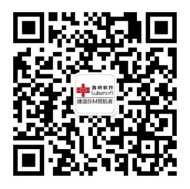 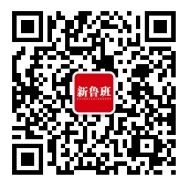 上海鲁班软件股份有限公司2019年6月27日7月5日  江门  数字建企 智慧建造参会回执请务必完整填写参会信息，以便接收会务提醒、会议课件和资料。备注：   联系人：钟先生   手机：13189892038 公司地址邮编联络人员手机QQ/Mail参会人员性别职务手机号码(接收会务提醒)电话QQ/Mail（接收会议课件和资料）QQ/Mail（接收会议课件和资料）